STUDENT WORKPLACE LEARNING RECORD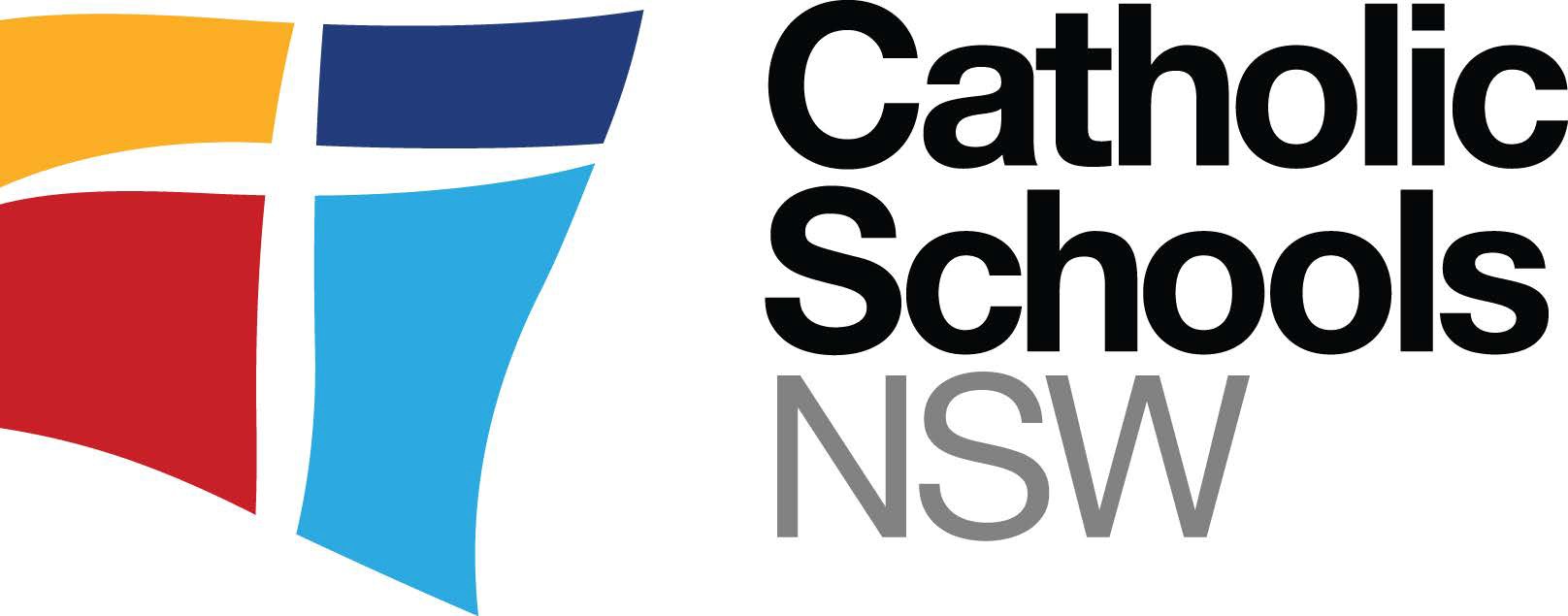 All details regarding the student’s work placement or work experience must be understood and agreed by all parties. The original form should be held by the school and copies provided to student, parent/caregiver and host employer, once finalized by the school  SECTION 1.	STUDENT AND PLACEMENT DETAILS	I have completed all pre-placement activities such as at http://www.go2workplacement.com and have provided my teacher with a completed certificate.I will perform my duties during the placement to the best of my ability and comply with all reasonable directions of the host employer and their employees.I understand my responsibility to support work health and safety in the host workplace. I know I must not do anything to jeopardise the safety of myself or others.I understand that if I feel unsafe during the placement I have the right to not undertake the task and to report the issue as soon as possible.I understand my safety is of the highest importance during the placement and there are no negative consequences to me in reporting health and safety issues to my school, the host employer or to my parent/caregiver.I know I must contact my school if I have any concerns about my placement.I will inform my workplace supervisor and school promptly of any injury or accident that involves me.I will inform both the host employer and my teacher or school as soon as possible if I am unable to attend the workplace.I know who to contact in case of emergency using my Student Safety & Emergency Contact Card.If I have access during the placement to business or personal information that is private and confidential, I will not convey this information to anyone outside the host employer’s workplace. I will not use any mobile devices to record conversations, video or take photos without permission from the host employer or supervisor.I have read and understand the Privacy Notice on page 3 of Catholic Schools NSW Student’s/Parent’s Guide to Workplace LearningStudent’s Signature	Date    	  SECTION 2.	SCHOOL DETAILS	The school undertakes to ensure thatthe student is prepared for the workplace to optimise the student’s safety and achievement during their placement.the employer is provided with a copy of the Catholic Schools NSW Employer Guide to Workplace Learning.the parent/caregiver is provided with a copy of the Catholic Schools NSW Student’s/Parent’s Guide to Workplace Learning.  SECTION 3.	PARENT/CAREGIVER PERMISSION	Does the placement include out of normal business hours (e.g 6-9pm)	☐	No	☐	Yes, please provide out of hours contact detailsOut of Hours Contact Name	Relationship to student	Phone    	Does your child have a medical condition (e.g. severe asthma, type 1 diabetes, epilepsy, anaphylaxis or other severe allergy), disability or learning support need that may affect their safety or learning during the placement? If so, please give details below (or attached) regarding medication, adjustments or support needed.No	☐	Yes, please provide details	 	I understand that if the student has been diagnosed as being at risk of anaphylaxis, it is my responsibility to provide an adrenaline auto-injector for the placement and a copy of the ASCIA Action Plan or individual health care plan.I have read the Catholic Schools NSW Student’s/Parent’s Guide to Workplace Learning and understand my role and responsibilities.I consent to the placement proceeding as outlined in this student placement record and will notify the school promptly if I have any concerns during the placement.I have read and understand the Privacy Notice on page 3 of Catholic Schools NSW Student’s/Parent’s Guide to Workplace LearningParent/Caregiver’s Signature	Date    	  SECTION 4.	HOST EMPLOYER DETAILS	OVERVIEWType of industry	Main activity     	Approximate no. of employees at proposed worksite	Approx. no. of years in current operation      	Government enterprise ☐ Private enterprise ☐ Self-employed ☐ Other (please specify)     	Has your business hosted school students for work experience or work placement in the last 12 months? ☐ YES ☐ NOSUPERVISION AND STUDENT HOURSName of experienced employee who will provide on-going supervision of the student. NB. The supervisor would not be a trainee or apprentice.Supervisor Name				Position      			 Supervisor contact details (if different from above)       Phone			Mobile    		 Start date		Finish date				Total number of days      	 Start Time	Finish Time		Lunch Break			Student’s Total Hours    	DESCRIPTION OF ACTIVITIESPlease note there are a number of hazardous activities which are prohibited for students undertaking workplace learning. These are listed in the “Conditions and Exclusions” section of the Catholic Schools NSW insurance covers document that has been provided to you.For each of the following, please provide full details regarding tasks the student will undertake. For further advice on this section, seeEmployer Guide to Workplace Learning Appendix 1.Activities/duties to be undertaken by the student  	Any activities or tasks the student is NOT to undertake e.g. no-go areas, machinery/equipment that is too dangerous for new/young workers to operateIndicate any risks to the student in the planned activities e.g. manual handling, repetitive activities; exposure to sun, chemicals, fumes, use of particular tools or equipment, proposed horse riding or use of farm vehicles.How will those risks be eliminated or controlled?  	Other special conditions (clothing, footwear, equipment, pre-training, vaccinations, transport, multiple sites, routine car travel, individual student needs, first day arrangements)Which or the following facilities are available to the student?Essential:	☐	First aid kit	☐	Suitable toilet facilities	☐	Drinking water Other:	☐	Lunchroom	☐	Staff canteen	☐	LockerHOST EMPLOYER DECLARATIONI have read the Catholic Schools NSW’s Employer Guide to Workplace Learning. I am aware of the employer's rights and responsibilities outlined in it and the need to provide a safe and positive environment for the student, free from harassment and discrimination.I will provide planned learning and skill development activities appropriate to the student under the supervision of myself or a capable and trustworthy employee briefed for the task.I confirm that the activities assigned are suitable for the student and that WHS risks have been assessed and managed in accordance with the requirements of the Work Health and Safety Act 2011 (NSW) as included in Appendix 1 of the above linked document.I will check any health care concerns with the student and ensure they and their supervisor know what to do in the case of a medical eventi.e. where the student will keep their medication, e.g. an adrenaline auto-injector-EpiPen.I will consult and cooperate with the school and will notify the school immediately of any health and safety incidents involving a student while on placement, including near misses, to enable the school to fulfil its WHS obligations.I will see that the student is first provided with a site-specific workplace induction and then with the appropriate information, instruction, training, supervision (and protective equipment where needed) throughout the placement.I acknowledge that the student will not be paid in relation to the placement.I will notify the school if the student is ill, injured, absent without explanation or behaving inappropriately.I have read and understood the special responsibilities associated with working with children and young people as detailed in the section related to child protection in Employer Guide to Workplace Learning. I understand students must report incidents to their school.I am not aware of anything in the background of any staff member or other person who will have close contact with the student that would preclude that staff member or person from working with children.I have informed employees of their responsibilities when working with children and young people.Host employer/workplace supervisor:	Name	Position    	Signature 		Date    	PRIVACY NOTICE – FOR ALL PARTIESThe information provided by students, parents/caregivers and host employers is obtained for the purpose of coordinating a workplace learning opportunity for the school student. The school will use the information to meet student health duty of care and protection responsibilities and to support the information needs of the student, host employer and parent/caregiver. The Work Placement Service Provider might also access information related to HSC VET work placements but only with the approval of the Principal.Providing this information is voluntary. However, if you do not provide all requested information the student may not be able to undertake the planned workplace learning.All information provided by and to all parties should be stored securely and be available only to appropriate personnel who are engaged in the authorisation or the supervision of the individual placement. The school will store the information securely for a minimum of two years where there is no further action relating to the placement.Information on the Student Workplace Learning Record may be corrected by contacting the relevant school representative.The student has been prepared for the workplace by the school to optimise the student’s safety and achievement during their placement.The workplace learning activity is supported according to the Catholic Schools NSW Workplace Learning Guidelines for Schools.The school has gained documented approval for any activities that are listed by the insurer(s) as requiring special approval (eg working with animals).The school has assessed any risk associated with car travel and gained documented approval.The school will keep records of incidents affecting the safety of students. Incidents that may result in an insurance claim must be reported to the Diocesan VET Office within 24 hours.If medical information, adjustments or support are to be provided this has been shared with the host employer. If the student is diagnosed as being at risk of anaphylaxis, the school has provided the host employer with a copy of the ASCIA Action Plan or health care plan cover sheet and has confirmed that the parent/caregiver has provided an adrenaline auto-injector for the placement.Where the placement mandates a General Construction Induction Training Card “WhiteCard”, it has been sighted.Where the placement involves accommodation away from home, relevant documentation is completed and attached.Copies of this fully completed Student Workplace Learning Record have been provided to all parties.If the employer has asked to be contacted by the school (see Employer Declaration page 3), the employer been contacted by phone / visit.I have checked that all parts of this Student Workplace Learning Record are complete and signed as required. I am satisfied that the placement as outlined is suitable for this student. (Where there are any concerns, the placement should not proceed).Principal/Nominee:	Name	Position    	Signature 		Date    	Family name:Date of birth: Given name (in full):Year level:Student’s Mobile:Medicare #:Work Experience: BLOCK     DAYS BLOCK     DAYS BLOCK     DAYS BLOCK     DAYS BLOCK     DAYS BLOCK     DAYS BLOCK     DAYS BLOCK     DAYS BLOCK     DAYS BLOCK     DAYSHSC VET Work Placement BLOCK     DAYS BLOCK     DAYS BLOCK     DAYS BLOCK     DAYS BLOCK     DAYS BLOCK     DAYS BLOCK     DAYS BLOCK     DAYS BLOCK     DAYS BLOCK     DAYS BLOCK     DAYS BLOCK     DAYS BLOCK     DAYS BLOCK     DAYSStart date:Finish date:Start time:Finish time:School Name:St Catherine’s Catholic CollegePhone:0265 78 96000265 78 96000265 78 96000265 78 96000265 78 96000265 78 96000265 78 96000265 78 96000265 78 96000265 78 9600School Address:30-40 Combo Lane, Singleton, NSW, 233030-40 Combo Lane, Singleton, NSW, 233030-40 Combo Lane, Singleton, NSW, 233030-40 Combo Lane, Singleton, NSW, 233030-40 Combo Lane, Singleton, NSW, 233030-40 Combo Lane, Singleton, NSW, 233030-40 Combo Lane, Singleton, NSW, 233030-40 Combo Lane, Singleton, NSW, 233030-40 Combo Lane, Singleton, NSW, 233030-40 Combo Lane, Singleton, NSW, 233030-40 Combo Lane, Singleton, NSW, 233030-40 Combo Lane, Singleton, NSW, 2330School Email:admin@singleton.catholic.edu.auOffice Hours:8:00am to 4:30pm8:00am to 4:30pm8:00am to 4:30pm8:00am to 4:30pm8:00am to 4:30pm8:00am to 4:30pm8:00am to 4:30pm8:00am to 4:30pm8:00am to 4:30pm8:00am to 4:30pmSchool ContactMrs Frauke SidneyPosition:VET-Careers CoordinatorVET-Careers CoordinatorVET-Careers CoordinatorVET-Careers CoordinatorVET-Careers CoordinatorVET-Careers CoordinatorVET-Careers CoordinatorVET-Careers CoordinatorVET-Careers CoordinatorVET-Careers CoordinatorSchool Emergency Contact:Mrs Frauke SidneyMobile:0429773077School Contact Email:frauke.sidney@mn.catholic.edu.aufrauke.sidney@mn.catholic.edu.aufrauke.sidney@mn.catholic.edu.aufrauke.sidney@mn.catholic.edu.aufrauke.sidney@mn.catholic.edu.aufrauke.sidney@mn.catholic.edu.aufrauke.sidney@mn.catholic.edu.aufrauke.sidney@mn.catholic.edu.aufrauke.sidney@mn.catholic.edu.aufrauke.sidney@mn.catholic.edu.aufrauke.sidney@mn.catholic.edu.aufrauke.sidney@mn.catholic.edu.auGiven name (in full):Relationship to student:Mobile:Email:Emergency contact:Mobile:Name of Organisation (Trading Name)AddressPostal Address (if different)Contact PersonPositionPhoneMobileEmailWebsiteLocation of placement(if different to address) YES NOI require the student to arrange a pre-placement interview. YES NOI request the student’s school to contact me prior to the placement to provide information about the student such as their experience, skill level and any adjustment required, or for you to discuss aspects of the student’s safety in the workplace.